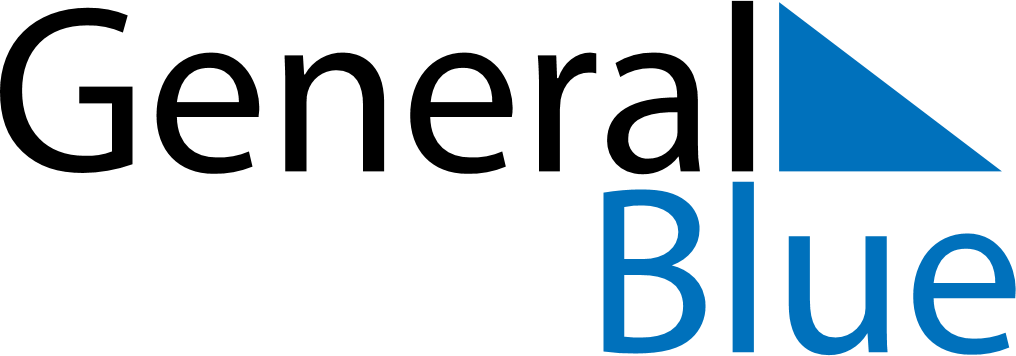 April 2018April 2018April 2018April 2018MayotteMayotteMayotteMondayTuesdayWednesdayThursdayFridaySaturdaySaturdaySunday123456778Easter Monday91011121314141516171819202121222324252627282829Abolition of Slavery30